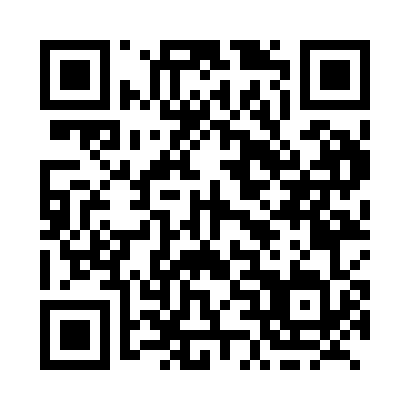 Prayer times for The Maples, Ontario, CanadaWed 1 May 2024 - Fri 31 May 2024High Latitude Method: Angle Based RulePrayer Calculation Method: Islamic Society of North AmericaAsar Calculation Method: HanafiPrayer times provided by https://www.salahtimes.comDateDayFajrSunriseDhuhrAsrMaghribIsha1Wed4:406:121:186:178:249:562Thu4:386:101:186:188:269:583Fri4:366:091:176:188:2710:004Sat4:346:081:176:198:2810:015Sun4:336:061:176:208:2910:036Mon4:316:051:176:208:3010:057Tue4:296:041:176:218:3110:068Wed4:276:021:176:228:3210:089Thu4:256:011:176:228:3410:1010Fri4:246:001:176:238:3510:1111Sat4:225:591:176:248:3610:1312Sun4:205:581:176:248:3710:1513Mon4:195:561:176:258:3810:1614Tue4:175:551:176:268:3910:1815Wed4:165:541:176:268:4010:1916Thu4:145:531:176:278:4110:2117Fri4:125:521:176:288:4210:2318Sat4:115:511:176:288:4410:2419Sun4:095:501:176:298:4510:2620Mon4:085:491:176:298:4610:2721Tue4:075:481:176:308:4710:2922Wed4:055:481:176:318:4810:3023Thu4:045:471:176:318:4910:3224Fri4:035:461:186:328:5010:3325Sat4:015:451:186:328:5110:3526Sun4:005:451:186:338:5110:3627Mon3:595:441:186:338:5210:3828Tue3:585:431:186:348:5310:3929Wed3:575:431:186:358:5410:4030Thu3:565:421:186:358:5510:4231Fri3:555:411:186:368:5610:43